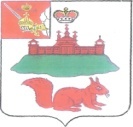 АДМИНИСТРАЦИЯ КИЧМЕНГСКО-ГОРОДЕЦКОГО МУНИЦИПАЛЬНОГО РАЙОНА ВОЛОГОДСКОЙ ОБЛАСТИ ПОСТАНОВЛЕНИЕ                от 12.04.2017    №  133                            с. Кичменгский Городок              О подготовке документациипо планировке территории п. Югский    В соответствии с главой 5 Градостроительного кодекса Российской Федерации, на основании Решения Муниципального Собрания  Кичменгско - Городецкого  муниципального района от 26.02.2016 №240 «Об утверждении положения «О порядке подготовки документов по планировке территории, разрабатываемой на основании постановления администрации района на территории муниципальных образований Кичменгско - Городецкого муниципального района»» администрация района ПОСТАНОВЛЯЕТ:Приступить к подготовке документации по планировке территории поселка Югский  Кичменгско - Городецкого муниципального района в целях разработки проектной документации линейного объекта местного значения.Контроль за исполнением настоящего постановления возложить на  заместителя  Главы администрации района Щепелина А.С.Настоящее постановление подлежит размещению на официальном сайте района в информационно - телекоммуникационной сети «Интернет»  опубликованию в районной газете «Заря Севера» и вступает в силу с момента принятия. Первый заместительГлавы администрации района,ВрИО Главы администрации района                                                О.В. Китаева